ГАУ Чувашской Республики «Центр военно-патриотического воспитания «ЮНИТЭКС» Минобразования Чувашии информирует, что 6 ноября 2019 года состоится республиканский конкурс флешмобов отрядов ЮИД «Молодежь – за безопасность дорожного движения» (далее – конкурс).В связи с этим прием заявок и конкурсных материалов продлевается 
до 15 октября 2019 года по e-mail: unitexcentr@yandex.ru. В теме письма необходимо указать «Флешмоб ЮИД» и наименование муниципалитета.Место проведения конкурса: МБОУ «Гимназия №1» г. Мариинский Посад.Просим организовать участие пилотных площадок республиканского социального проекта «Вместе – за безопасность дорожного движения» Вашего муниципалитета в данном мероприятии.Приложение: Положение о конкурсе на 3 л. в 1 экз.Директор                                                                                                           В.А. ЗахароваАбрамова Н.П.Тел. 8 (8352) 45-61-30Чăваш Республикин вĕренÿ тата çамрăксен политикин министерствин Чăваш Республикин хушма пĕлÿ паракан патшалăх автономиллĕ учрежденийĕ «Çарпа патриот воспитанийĕ парас тата граждансене çар хĕсметне хатĕрлес енĕпе ĕçлекен ЮНИТЭКС центрĕ»Государственное автономное учреждение Чувашской Республики дополнительного образования «Центр военно-патриотического воспитания и подготовки граждан к военной службе «ЮНИТЭКС» Министерства образования и молодежной политики Чувашской Республики428001, г. Чeбоксары, пр. М. Горького, 5тел.(88352) 45-61-30, факс 45-61-33e-mail: unitexcentr@yandex.ruhttp:// unitex-centеr.ruЧăваш Республикин вĕренÿ тата çамрăксен политикин министерствин Чăваш Республикин хушма пĕлÿ паракан патшалăх автономиллĕ учрежденийĕ «Çарпа патриот воспитанийĕ парас тата граждансене çар хĕсметне хатĕрлес енĕпе ĕçлекен ЮНИТЭКС центрĕ»Государственное автономное учреждение Чувашской Республики дополнительного образования «Центр военно-патриотического воспитания и подготовки граждан к военной службе «ЮНИТЭКС» Министерства образования и молодежной политики Чувашской Республики428001, г. Чeбоксары, пр. М. Горького, 5тел.(88352) 45-61-30, факс 45-61-33e-mail: unitexcentr@yandex.ruhttp:// unitex-centеr.ruЧăваш Республикин вĕренÿ тата çамрăксен политикин министерствин Чăваш Республикин хушма пĕлÿ паракан патшалăх автономиллĕ учрежденийĕ «Çарпа патриот воспитанийĕ парас тата граждансене çар хĕсметне хатĕрлес енĕпе ĕçлекен ЮНИТЭКС центрĕ»Государственное автономное учреждение Чувашской Республики дополнительного образования «Центр военно-патриотического воспитания и подготовки граждан к военной службе «ЮНИТЭКС» Министерства образования и молодежной политики Чувашской Республики428001, г. Чeбоксары, пр. М. Горького, 5тел.(88352) 45-61-30, факс 45-61-33e-mail: unitexcentr@yandex.ruhttp:// unitex-centеr.ruРуководителям органов управления образованиемРуководителям органов управления образованиемРуководителям органов управления образованием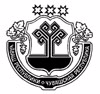 